Supplemental Figure I. Mn levels in rat brain regions after oral chronic Mn exposure 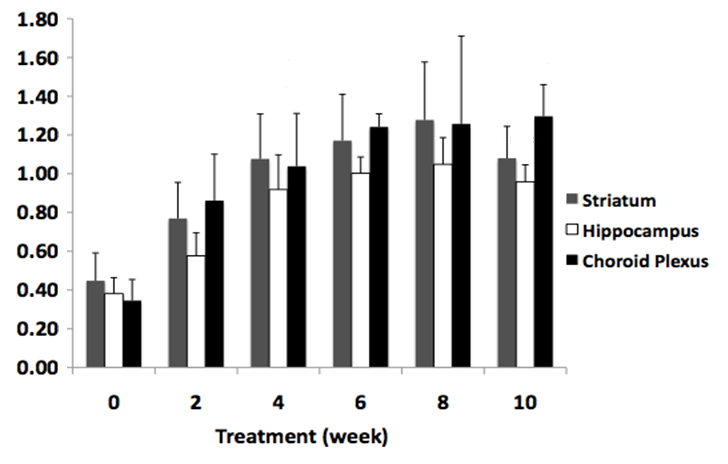 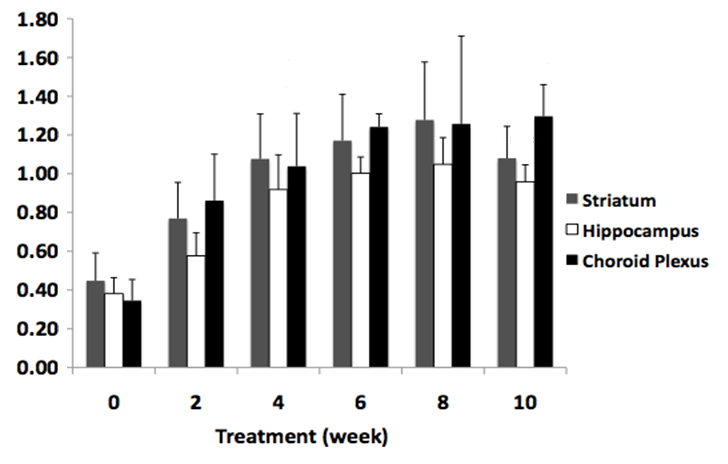 